Информационная 	карта 	участника 	муниципального этапа республиканского конкурса на лучшего классного руководителя «Самый классный классный - 2024»Куракиной                                   Натальи СергеевныДостоверность сведений, представленных в информационной карте,подтверждаю: _______________    (____________________________)                                                                 (подпись)                                                       (фамилия, имя, отчество участника)«____» __________ 2024 г.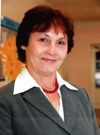               Общие сведения              Общие сведенияМуниципальный округ (городской округ)ЯнтиковскийНаселенный пунктЧутеевоДата рождения (день, месяц, год)17 апреля 1960 годаМесто рожденияСовхоз «Романовский» Романовского района Алтайского краяАдреса в Интернете (сайт, блог и т.д.), гдеhttps://infourok.ru/user/kurakina-natalya-sergeevna?owner=guest Работа Работа Место работы (наименование образовательной организации в соответствии с уставом)МБОУ «Чутеевская СОШ»Занимаемая должность, преподаваемые предметыУчитель русского языка и литературыКлассное руководство, указать классКлассный руководитель 9 классОбщий трудовой и педагогический стаж(полных лет на момент заполненияанкеты)41 годКвалификационная категорияВысшая Почетные звания и наградыПочётный работник общего образованияОбразование Образование Название и год окончания учреждения профессионального образования1982Специальность, квалификация по дипломуПреподаватель русского языка и литературыДополнительное профессиональное образование за последние три года(наименования образовательных программ,модулей, стажировок и т.д., места и сроки их получения)КПК «Профилактика безнадзорности и правонарушений несовершеннолетних в соответствии с федеральным законодательством» (Центр инновационного обучения и воспитания», г.Саратов,2020)КПК «Методические аспекты подготовки обучающихся 5-11 классов к внешним оценочным процедурам (ВПР, ОГЭ,ЕГЭ, PISA) по русскому языку», г.Чебоксары, ЧРИО, 2021Краткосрочный образовательный маршрут педагога в I полугодии 2021-2022 учебного года, г.Чебоксары, ЧРИО, 2021Основные публикации (в т. ч. брошюры, книги)Учебное пособие для учащихся 9 класса общеобразовательных организаций «Сложные предложения с разными видами связи». – Чувашское книжное издательство, 2013, «Так ли безобидны детские клички и прозвища?» («Современный классный руководитель», 2009, № 9)Общественная деятельностьОбщественная деятельностьУчастие в общественных организациях (наименование, направление деятельности и дата вступления)Председатель первичной организации Профсоюза работников образования РФ, 1977Участие в деятельности управляющего (школьного) советаУчастие в разработке и реализациимуниципальных, региональных, федеральных,международных программ и проектов (суказанием статуса участия)Участие в федеральных программах «Разговоры о важном» и «Россия – мои горизонты»Досуг Досуг ХоббиКультурный туризмКонтакты Контакты Мобильный телефон89603073035Личная электронная почтаnatalkurakin@yandex.ruАдрес личного сайта в ИнтернетеАдрес школьного сайта в Интернетеhttps://chuteev-yantik.edu21.cap.ru/Профессиональные ценностиПрофессиональные ценностиПедагогическое кредо участникаНе навреди!Почему нравится работать в школеШкола – это место непрерывного развития детей и педагоговПрофессиональные и личностные ценности, наиболее близкие участникуВысокая профессиональная компетентность, доброжелательность, объективность и принципиальность